Sudoku Activity #13: 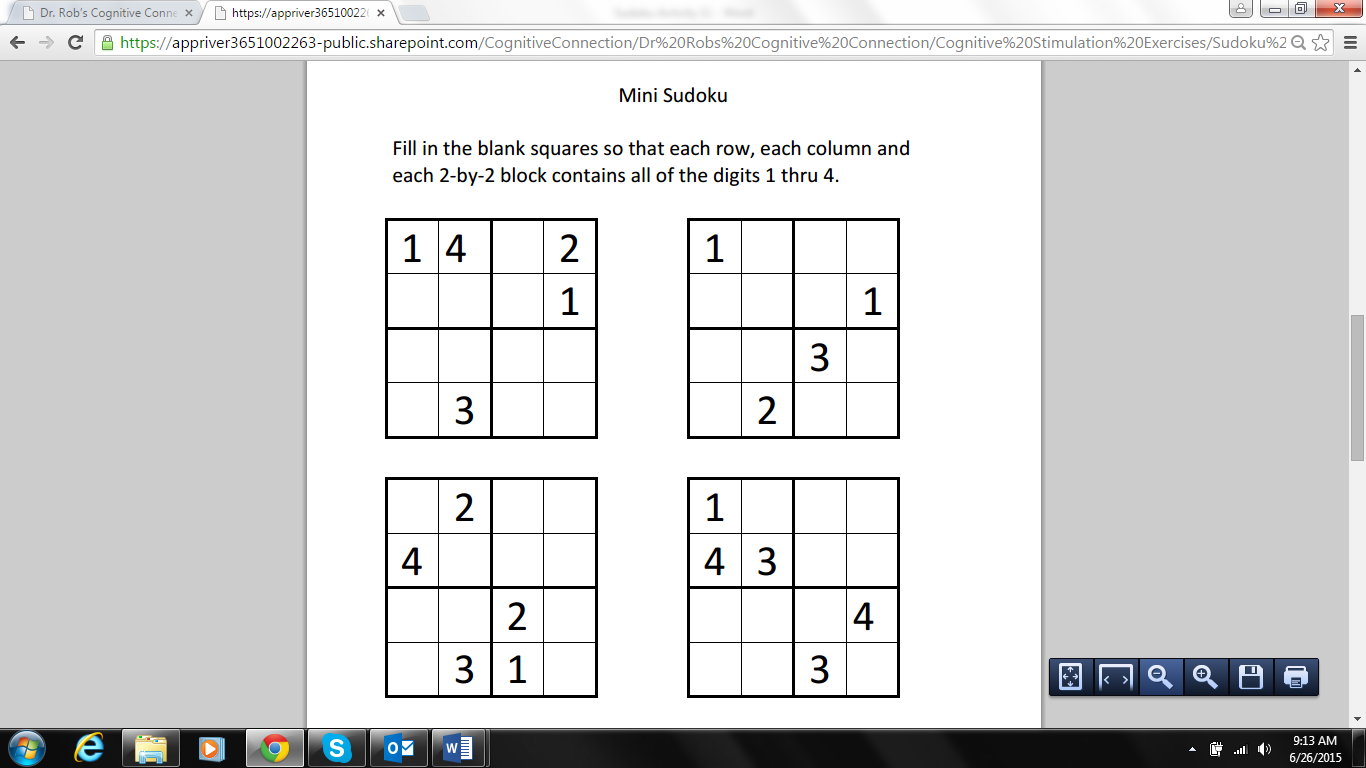 Sudoku Activity #13: SOLUTIONS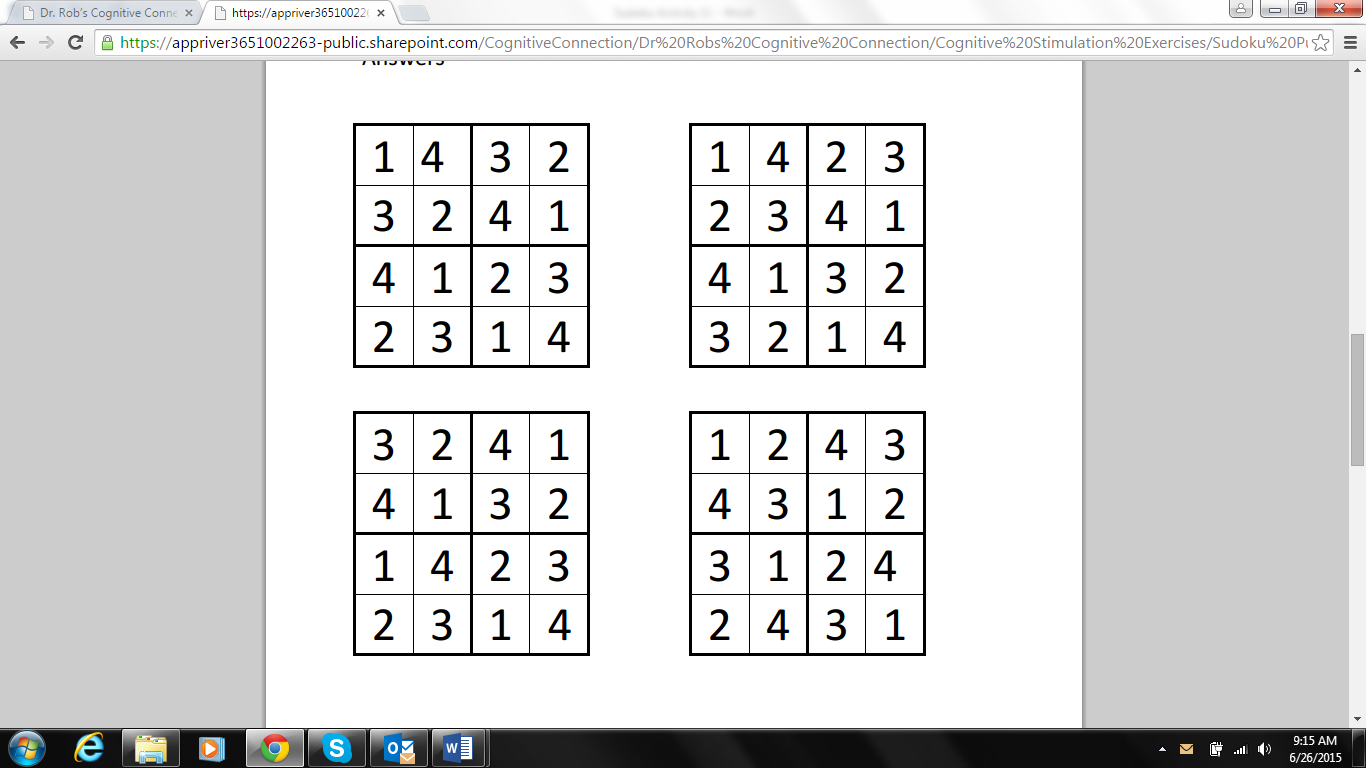 